Рекомендации для родителей 2 грпо организованной деятельности с детьмина период с 10.08-14.08. 2020г                                                  по теме «Летняя олимпиада»https://vk.com/videos156100804?z=video156100804_456239061%2Fpl_156100804_-2 утренняя зарядка Понедельник  «День физкультурника»https://yandex.ru/efir?reqid=1596693563736153-22834154912050138900253-production-app-host-man-web-yp-124&stream_id=42bd1e3048e556efa6f6871cdaee7722 видео урок ФизкультурыВчера по всей стране отмечали замечательный праздник «День физкультурника». Это день, когда все люди показывают, как они дружат с физкультурой и спортом. И я вам ребята тоже предлагаю  подружиться с физкультурой и спортом, и проверить какие вы ловкие, быстрые, меткие, сильные и сообразительные, ведь от того, насколько часто вы занимаетесь спортом, зависит, каким будет ваше здоровье.Беседа «Что нужно для занятий спортом»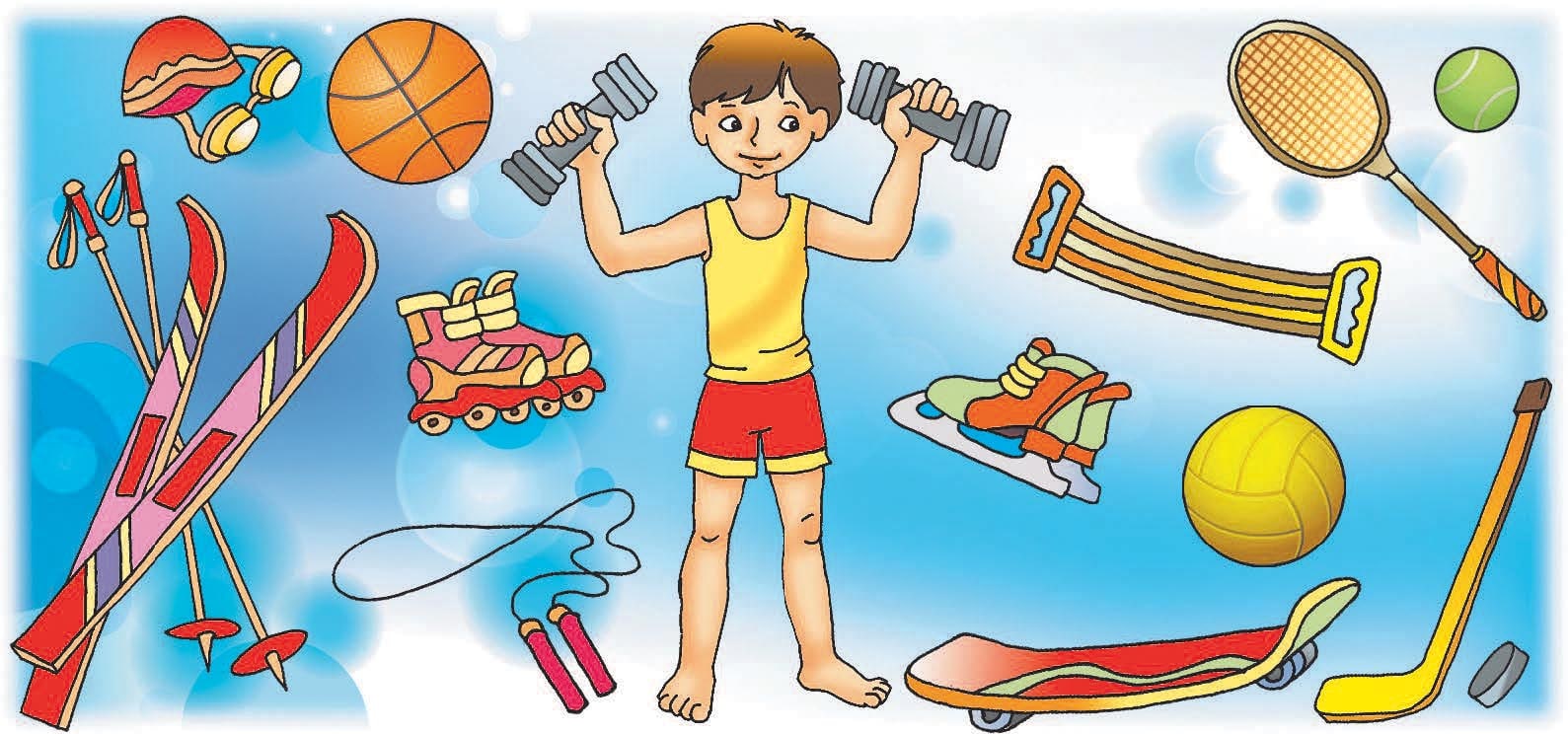 Чтение: «Я расту» А. Барто, «Мойдодыр» К.Чуковский, «Про Мимозу» С.Михалков, «Маленький спортсмен» Е. БагрянЛепка «Я делаю зарядку» за основу берем человечка с картинки, добавляем детали. 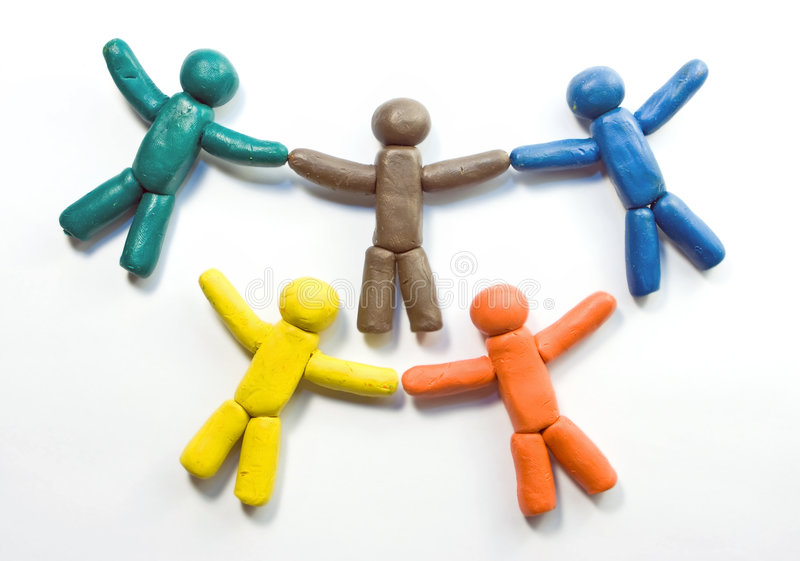 Вторник   «День здоровья»Беседа https://yandex.ru/video/preview?wiz_type=vital&filmId=11538588556800436366&text=%D0%B0%D0%B7%D0%B1%D1%83%D0%BA%D0%B0%20%D0%B7%D0%B4%D0%BE%D1%80%D0%BE%D0%B2%D1%8C%D1%8F%20%D1%81%D0%BC%D0%B5%D1%88%D0%B0%D1%80%D0%B8%D0%BA%D0%B8%20%D0%BF%D1%80%D0%BE%20%D0%B2%D0%B8%D1%82%D0%B0%D0%BC%D0%B8%D0%BD%D1%8B&path=wizard&parent-reqid=1596694812397488-1248806306772459982100283-prestable-app-host-sas-web-yp-7&redircnt=1596694850.1 наука для детей «Зачем организму витамины»Беседа: "О здоровье, о чистоте" «Друзья Мойдодыра»;Чтение художественной литературы: В. Лебедев-Кумач «Закаляйся!», С. Маршак «Дремота и зевота», С.Михалков «Про девочку, которая плохо кушала», Э.Успенский «Дети, которые плохо едят в детском саду», А. Барто «Прогулка», С. Михалков «Прогулка», С.Михалков «Прививка», В. Семернин «Запрещается — разрешается!»Аппликация «Мои любимые витамины» Подвижные/игры: «Делай, как я», «Школа мяча», «Попади в цель»…Карточки к игре «Делай как я» !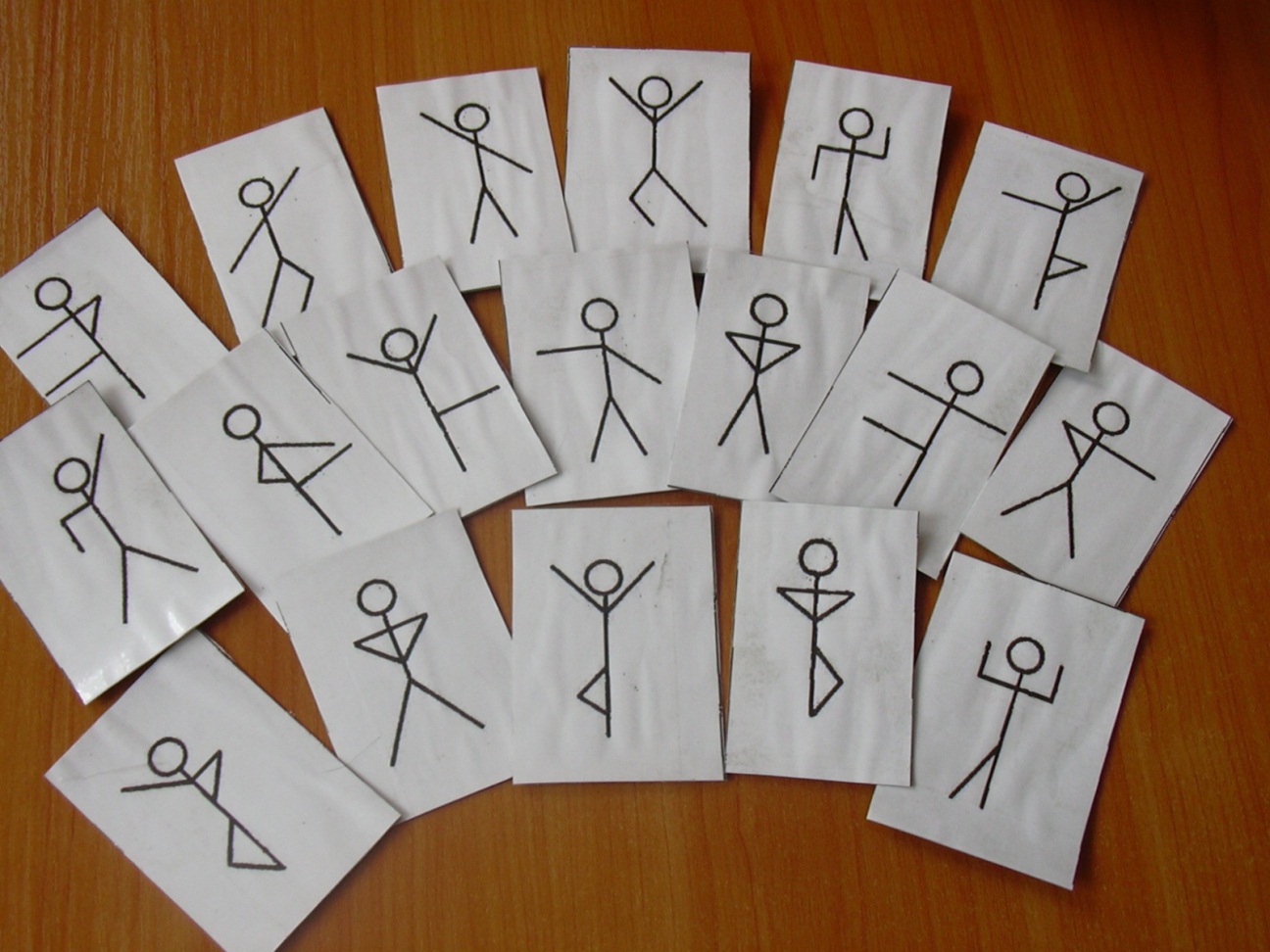 Среда   «День бегуна»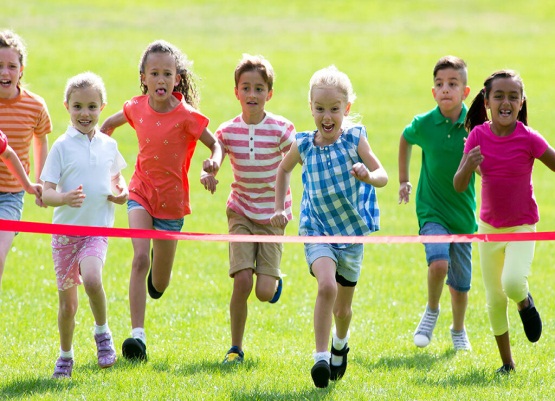 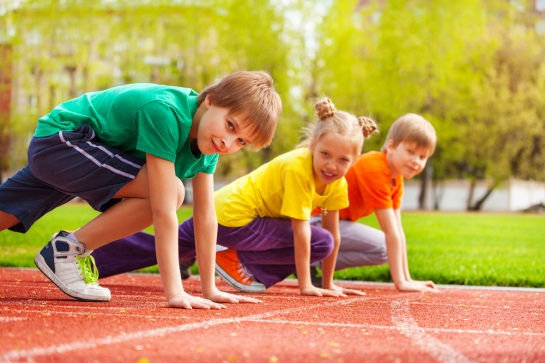 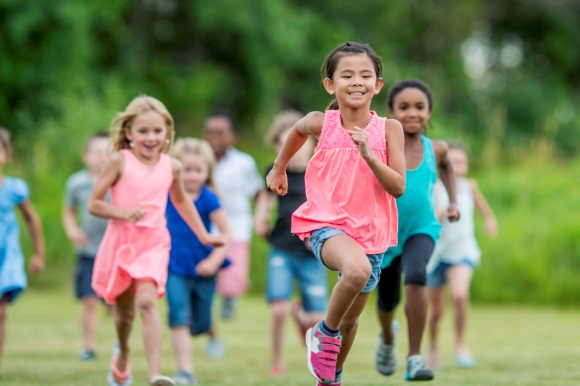 Беседа с детьми "Немного о беге", «Значение занятий физкультурой и спортом для сохранения здоровья» с применением мультимедийной презентации https://yandex.ru/video/preview?wiz_type=vital&filmId=18043600858785743055&text=%D0%BD%D0%B0%D1%83%D0%BA%D0%B0%20%D0%B4%D0%BB%D1%8F%20%D0%B4%D0%B5%D1%82%D0%B5%D0%B9%20%D0%B7%D0%B0%D1%87%D0%B5%D0%BC%20%D1%84%D0%B8%D0%B7%D0%BA%D1%83%D0%BB%D1%8C%D1%82%D1%83%D1%80%D0%B0%20%D0%B2%D0%B8%D0%B4%D0%B5%D0%BE&path=wizard&parent-reqid=1596695803922919-1510240129773853003200117-production-app-host-man-web-yp-385&redircnt=1596695844.1 детям о здоровьеПодвижные/игры «Добеги до меня, до флажка, до дерева», «Догони мяч».Спортивные развлечения на улице. Использование разных видов двигательной активности в течение дня. Основное место отводится подвижным играм с бегом.Четверг  «День спортивных игр»https://yandex.ru/video/preview/?filmId=1558875885550554600&text=%D0%B4%D0%B5%D0%BD%D1%8C+%D1%81%D0%BF%D0%BE%D1%80%D1%82%D0%B8%D0%B2%D0%BD%D1%8B%D1%85+%D0%B8%D0%B3%D1%80+%D0%B2%D0%B8%D0%B4%D0%B5%D0%BE+%D0%B4%D0%BB%D1%8F+%D0%B4%D0%B5%D1%82%D0%B5%D0%B9 спортивный праздник свинки пеппи Беседа «Что понравилось на празднике Свинки Пеппи», «Летние виды спорта», «Чем бы ты хотел заниматься»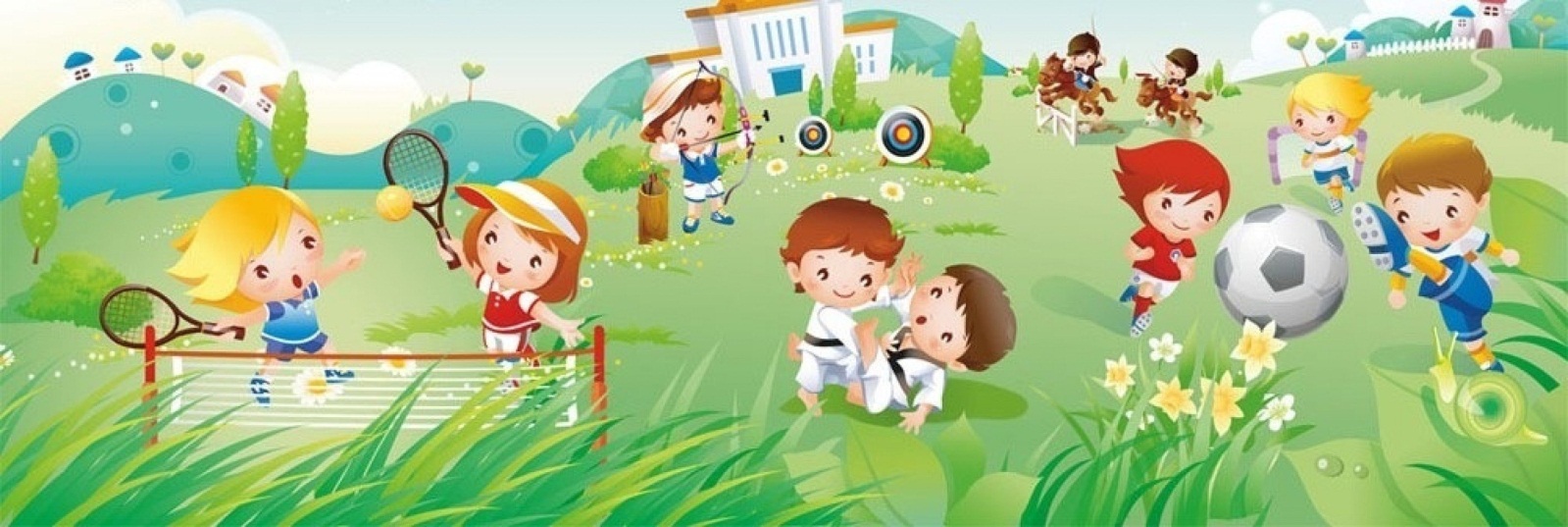 Рисование «Любим спортом заниматься»Спортивные упражнения, игры (бадминтон, футбол, волейбол, городки).Игры с обручем и скакалкой. Пятница   «День прыгуна»Просмотр мультфильма. (Лунтик «Трусишка»); https://yandex.ru/video/preview?wiz_type=vital&filmId=8940766346607604441&text=%D0%BB%D1%83%D0%BD%D1%82%D0%B8%D0%BA%20%D1%82%D1%80%D1%83%D1%81%D0%B8%D1%88%D0%BA%D0%B0&path=wizard&parent-reqid=1596697441244712-170262908584444484600283-production-app-host-vla-web-yp-339&redircnt=1596697453.1Подвижные игры «Мой веселый звонкий мяч», «Допрыгай до…, вокруг….на одной ноге (двух ногах)», «Перепрыгни через», «прыжки через скакалку»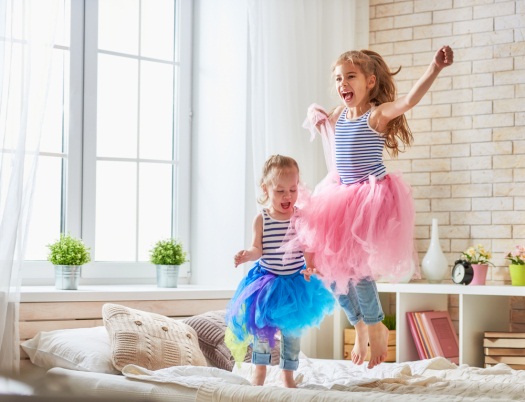 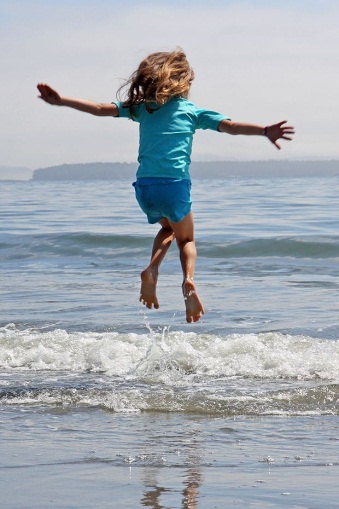 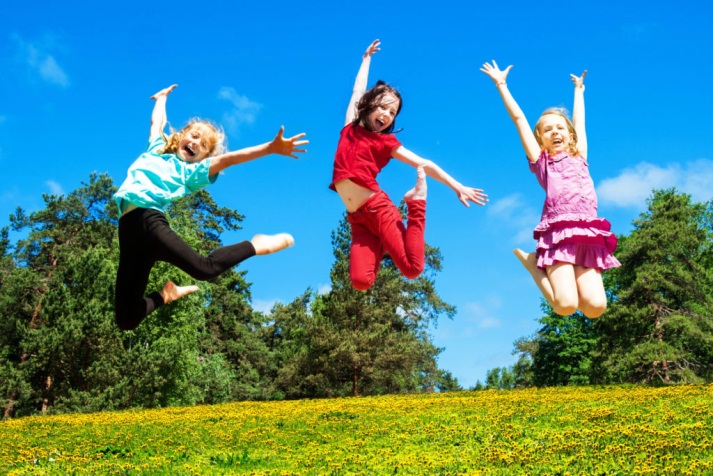 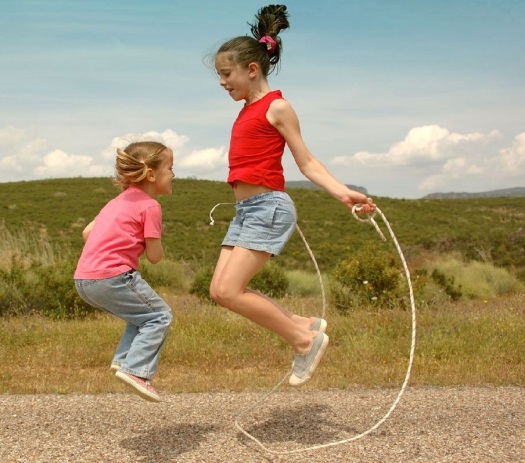 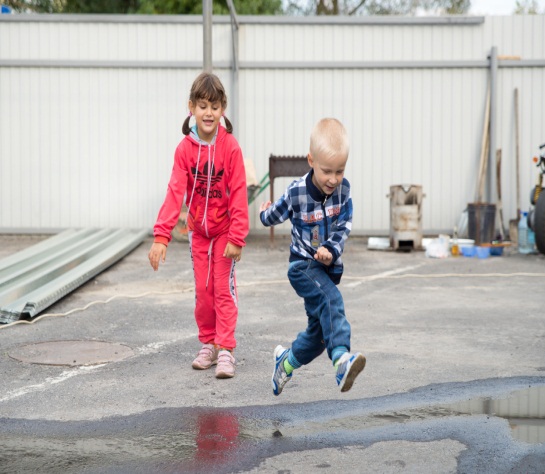 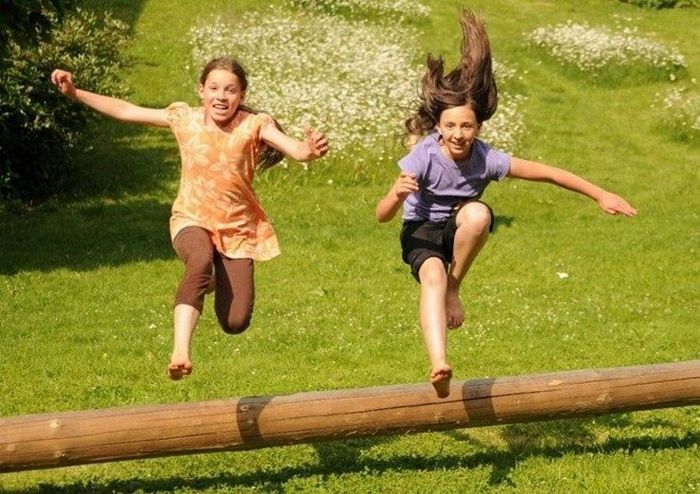 	Прыгайте  это весело!!!!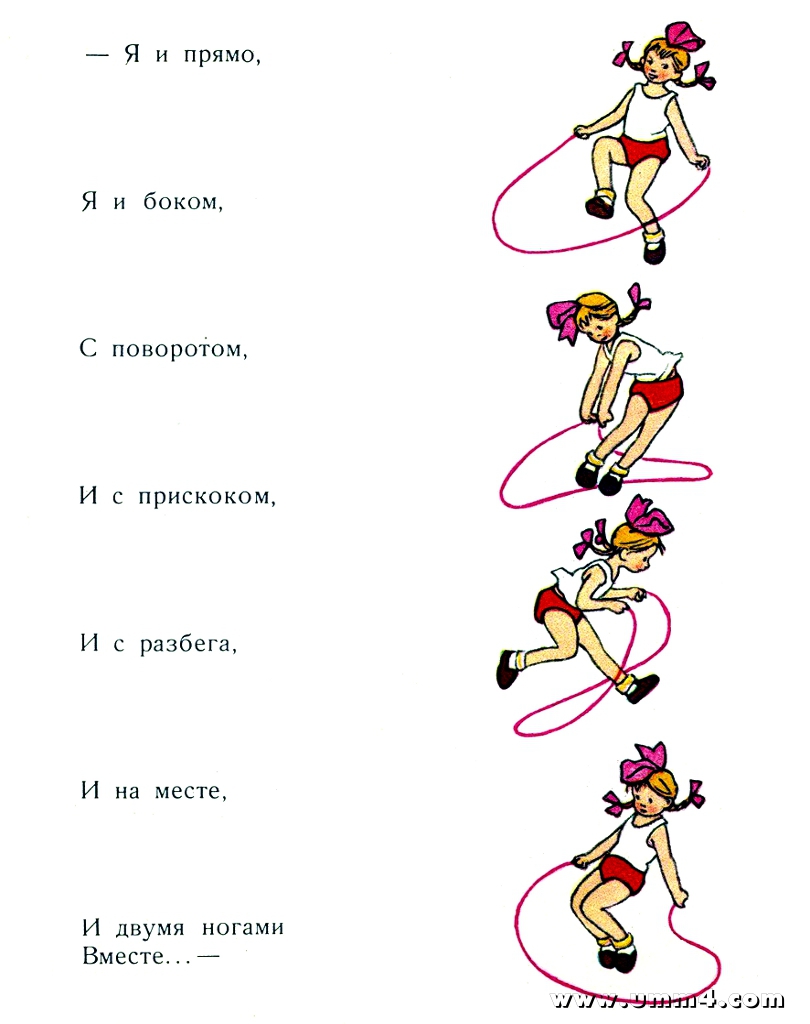 